Suchedniów, dnia 17.10.2023 r.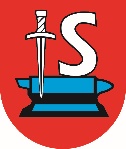 OBWIESZCZENIEBURMISTRZA MIASTA I GMINY SUCHEDNIÓWo wyłożeniu do publicznego wglądu projektu miejscowego planu zagospodarowania przestrzennego przywodnego parku kultury, sportu i wypoczynku w SuchedniowieNa podstawie art. 17 pkt 9 i 11 w związku z art. 27 ustawy z dnia 27 marca 2003 r. 
o planowaniu i zagospodarowaniu przestrzennym (Dz. U. z 2023 r. poz. 977 ze zm.), art. 54 ust. 3 ustawy z dnia 3 października 2008 r. o udostępnianiu informacji  o środowisku i jego ochronie, udziale społeczeństwa w ochronie środowiska oraz o ocenach oddziaływania 
na środowisko (Dz. U. 2023 r. poz. 1094 ze zm.) oraz uchwały Nr 275/XXXIX/2021 z dnia 
16 grudnia 2021 r. w sprawie przystąpienia do sporządzenia miejscowego planu zagospodarowania przestrzennego przywodnego parku kultury, sportu i wypoczynku 
w Suchedniowie,zawiadamiamo wyłożeniu do publicznego wglądu projektu miejscowego planu zagospodarowania przestrzennego, w dniach od 25 października 2023 r. do 15 listopada 2023 r. w siedzibie Urzędu Miasta i Gminy w Suchedniowie, w godzinach pracy urzędu. Projekt dokumentu będzie również dostępny na Biuletynie Informacji Publicznej prowadzonej na stronie internetowej Urzędu pod adresem: www.suchedniow.bip.doc.plDyskusja  publiczna  nad  przyjętymi  w  projekcie planu rozwiązaniami odbędzie się w dniu 15 listopada 2023 r. o godz. 1400 w Urzędzie Miasta i Gminy w Suchedniowie.Zgodnie z art. 18 ust. 1 ustawy o planowaniu i zagospodarowaniu przestrzennym każdy, kto kwestionuje ustalenia przyjęte w projekcie planu może wnieść uwagi. Uwagi do projektu planu, należy składać na piśmie do Burmistrza Miasta i Gminy Suchedniów na adres: ul. Fabryczna 5, 26-130 Suchedniów z podaniem imienia i nazwiska lub nazwy jednostki organizacyjnej 
i adresu, oznaczenia nieruchomości, której uwaga dotyczy, w nieprzekraczalnym terminie 
do 1 grudnia 2023 r.Jako wniesione na piśmie uznaje się również uwagi wniesione za pomocą elektronicznej skrzynki podawczej w rozumieniu przepisów ustawy z dnia 17 lutego 2005 r. o informatyzacji działalności podmiotów realizujących zadania publiczne (Dz. U. z 2023 r. poz. 570 ze zm.):opatrzone kwalifikowanym podpisem elektronicznym alboopatrzone podpisem potwierdzonym profilem zaufanym ePUAP. Jednocześnie informuję, że zgodnie z art. 21 ustawy z dnia 3 października 2008 r. 
o udostępnieniu informacji o środowisku i jego ochronie, udziale społeczeństwa w ochronie środowiska oraz o ocenach oddziaływania na środowisko (Dz. U. 2023 r. poz. 1094 ze zm.) zwanej dalej ustawą w publicznie dostępnym wykazie danych o dokumentach zawierających informacje o środowisku i jego ochronie, zamieszczono informację o:projekcie ww. miejscowego planu zagospodarowania przestrzennego;prognozie oddziaływania na środowisko do ww. projektu planu.Zgodnie z art. 46 pkt 1 oraz art. 54 ust. 2 ustawy, projekt miejscowego planu zagospodarowania przestrzennego podlega strategicznej ocenie oddziaływania na środowisko, w tym zapewnieniem możliwości udziału społeczeństwa w okresie wyłożenia do publicznego wglądu, o którym mowa wcześniej.Stosownie do art. 39 ust. 1, pkt 3 i 4, art. 40, w związku z art. 54 ust. 3 ustawy, zainteresowani mogą wnosić uwagi do ww. projektu planu, w ramach prowadzonej strategicznej oceny oddziaływania na środowisko w formie:w formie pisemnej w siedzibie Urzędu Miasta i Gminy w Suchedniowie, 26-130 Suchedniów, ul. Fabryczna 5,ustnie do protokołu w siedzibie Urzędu Miasta i Gminy w Suchedniowie, 26-130 Suchedniów, ul. Fabryczna 5,za pomocą środków komunikacji elektronicznej bez konieczności opatrywania ich bezpiecznym podpisem elektronicznym, o którym mowa w ustawie z dnia 18 września 2001 r. o podpisie elektronicznym na adres: sekretariat@suchedniow.plUwagi należy składać na piśmie do Burmistrza Miasta i Gminy Suchedniów z podaniem imienia i nazwiska lub nazwy jednostki organizacyjnej i adresu, oznaczenia nieruchomości, której uwaga dotyczy, w nieprzekraczalnym terminie do dnia 1 grudnia 2023 r.Uwagi złożone po upływie określonego terminu pozostawia się bez rozpatrzenia.Organem właściwym do rozpatrzenia uwag jest Burmistrz Miasta i Gminy Suchedniów.Z up. Burmistrza Miasta i Gminy	Z-ca Burmistrza		                                                                                                                    	   mgr inż. Dariusz MiernikObowiązek informacyjny:Administratorem danych osobowych jest Burmistrz Miasta i Gminy Suchedniów. Więcej informacji na temat przetwarzania danych osobowych w Urzędzie Miasta i Gminy w Suchedniowie znajduje się na stronie internetowej pod adresem: www.suchedniow.bip.doc.pl